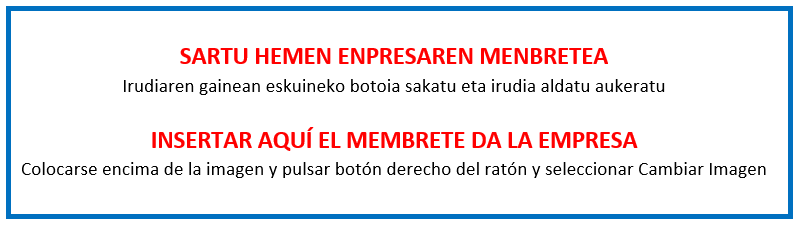 VI. ERANSKINA  -  ANEXO VIKANPO PERTSONALAREN ORDUEN ADIERAZPENA - DECLARACIÓN DE HORAS PERSONAL EXTERNO“Programa Innobideak-kudeabide“ convocatoria 2023Lekua eta data / Lugar y fecha                                                                         ,  2024ko                                             (a)ren             a. /  En                                                                                  , a            de                                               de 2024.“Innobideak-kudeabide programa“ 2023ko deialdiaENPRESAREN DATUAK  DATOS DE LA EMPRESAKANPOKO ENPRESAREN DATUAK     DATOS DE LA EMPRESA EXTERNAADIERAZTEN DUT, proiektu honen garapenean  aholkularitza enpresaren ondoko pertsonek parte hartu dutelaDECLARO que en el desarrollo de este proyecto han participado las siguientes personas de la empresa consultoraNADNIABIZENAK - IzenaAPELLIDOS - NombreEGOTZITAKO ORDU KOPURUANº HORAS IMPUTADAS Guztira / Total    	Sinadura eta enpresaren zigilua / Firma y sello de la empresaKanpo entitatearen sinadura eta zigilua / Firma y sello de la entidad Externa